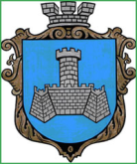 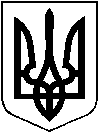 УКРАЇНАВІННИЦЬКОЇ ОБЛАСТІМІСТО ХМІЛЬНИКРОЗПОРЯДЖЕННЯМІСЬКОГО ГОЛОВИвід 15 листопада 2023 р.                                                                         №583-рПро адміністрування чат-боту СВОЇДотримуючись Меморандуму про взаєморозуміння та співпрацю між Хмільницькою міською радою та Міжнародною благодійною організацією «Фонд Східна Європа» від 03.12.2021 року в рамках реалізації програми «Електронне урядування задля підзвітності влади та участі громади (Програма EGAP) у Хмільницькій міській територіальній громаді, з метою системного адміністрування конструктора чат-боту СВОЇ, для покращення доступу громадян до інформації про адміністративні послуги  міської ради та послуги комунальних підприємств, установ та закладів, керуючись ст.ст. 42,59 Закону України “Про місцеве самоврядування в Україні”:1. Визначити Управління «Центр надання адміністративних послуг» Хмільницької міської ради (ПІДГУРСЬКИЙ А.В.) та сектор інформаційних технологій та електронного урядування Хмільницької міської ради               (ДОЛЄВИЧ О.С.) відповідальним структурним підрозділом за адміністрування чат-боту СВОЇ (далі – відповідальні за адміністрування             чат-боту СВОЇ).   2. Визначити відділ інформаційної діяльності та комунікацій із громадськістю Хмільницької міської ради (МАЗУР Н.П.) відповідальним структурним підрозділом за популяризацію чат-боту СВОЇ серед жителів Хмільницької міської територіальної громади. 3. Структурним підрозділам міської ради надавати відповідальним за адміністрування чат-боту СВОЇ актуальну інформацію за напрямками своєї діяльності для оновлення інформації в розділах «Послуги», «Моя громада», «Я + влада», «Захист для Перемоги».  4. Контроль за виконанням цього розпорядження покласти на керуючого справами виконавчого комітету міської ради Маташа С.П. Міський голова                                                      Микола ЮРЧИШИНСергій МАТАШНаталія МАЗУР Андрій ПІДГУРСЬКИЙ Олександр ДОЛЄВИЧ Надія БУЛИКОВАВіктор ЗАБАРСЬКИЙ 